Fiche descriptive de la formationMise en situation « La preuve en matière prud’homale »Public :Les formateur.rice.s et futurs formateur.rice.s syndicaux.ales susceptibles d’intervenir et/ou d’animer la formation « La preuve en matière prud’homale » organisées par les Unions Départementales, à destination des Conseillers Prud’hommes .Le contexte qui amène à faire de la formation :Cette formation s’inscrit dans la famille de formation « outiller à un mandat ». Elle a pour but de développer les capacités nécessaires de des formateur.rice.s pour qu’elles et ils soient à même d’animer ou d’intervenir dans la formation « La preuve en matière prud’homale » déjà construite par Prudis-CGT.Les objectifs de formation :Les stagiaires seront outillés pour intervenir et animer la formation « La preuve en matière prud’homale ».Les thèmes abordés :1. Les différents modes de preuves ;2. la charge de la preuve ;3. L’administration de la preuve ;4. La preuve des heures supplémentaires, la preuve de la faute, la preuve de la discrimination.Les pré requis à cette formation :Les stagiaires devront déjà avoir suivi le cursus de formation Prudis jusqu’à la session 3 module 2 incluse et la formation de formateur.rice.s CGT.Évaluations prévues :Évaluations formatives en cours de stage à l’occasion d’exercices et mises en situations permettant aux participants d’auto mesurer leur capacité à mettre en œuvre les recommandations.Évaluations de fin de thème, sous forme de synthèses.Évaluation appréciative des thèmes et fin de formation.Forme et durée de l’action de formation Stage de 5 jours du lundi 9 mai au vendredi 13 mai 2022 au Centre confédéral de formation syndicale Benoît Frachon à Courcelle-sur-Yvette.Mise en situation « La preuve en matière prud’homale »Public :Les formateur.rice.s et futurs formateur.rice.s syndicaux.ales susceptibles d’intervenir et/ou d’animer la formation « La preuve en matière prud’homale » organisées par les Unions Départementales, à destination des Conseillers Prud’hommes .Le contexte qui amène à faire de la formation :Cette formation s’inscrit dans la famille de formation « outiller à un mandat ». Elle a pour but de développer les capacités nécessaires de des formateur.rice.s pour qu’elles et ils soient à même d’animer ou d’intervenir dans la formation « La preuve en matière prud’homale » déjà construite par Prudis-CGT.Les objectifs de formation :Les stagiaires seront outillés pour intervenir et animer la formation « La preuve en matière prud’homale ».Les thèmes abordés :1. Les différents modes de preuves ;2. la charge de la preuve ;3. L’administration de la preuve ;4. La preuve des heures supplémentaires, la preuve de la faute, la preuve de la discrimination.Les pré requis à cette formation :Les stagiaires devront déjà avoir suivi le cursus de formation Prudis jusqu’à la session 3 module 2 incluse et la formation de formateur.rice.s CGT.Évaluations prévues :Évaluations formatives en cours de stage à l’occasion d’exercices et mises en situations permettant aux participants d’auto mesurer leur capacité à mettre en œuvre les recommandations.Évaluations de fin de thème, sous forme de synthèses.Évaluation appréciative des thèmes et fin de formation.Forme et durée de l’action de formation Stage de 5 jours du lundi 9 mai au vendredi 13 mai 2022 au Centre confédéral de formation syndicale Benoît Frachon à Courcelle-sur-Yvette.Mise en situation « La preuve en matière prud’homale »Public :Les formateur.rice.s et futurs formateur.rice.s syndicaux.ales susceptibles d’intervenir et/ou d’animer la formation « La preuve en matière prud’homale » organisées par les Unions Départementales, à destination des Conseillers Prud’hommes .Le contexte qui amène à faire de la formation :Cette formation s’inscrit dans la famille de formation « outiller à un mandat ». Elle a pour but de développer les capacités nécessaires de des formateur.rice.s pour qu’elles et ils soient à même d’animer ou d’intervenir dans la formation « La preuve en matière prud’homale » déjà construite par Prudis-CGT.Les objectifs de formation :Les stagiaires seront outillés pour intervenir et animer la formation « La preuve en matière prud’homale ».Les thèmes abordés :1. Les différents modes de preuves ;2. la charge de la preuve ;3. L’administration de la preuve ;4. La preuve des heures supplémentaires, la preuve de la faute, la preuve de la discrimination.Les pré requis à cette formation :Les stagiaires devront déjà avoir suivi le cursus de formation Prudis jusqu’à la session 3 module 2 incluse et la formation de formateur.rice.s CGT.Évaluations prévues :Évaluations formatives en cours de stage à l’occasion d’exercices et mises en situations permettant aux participants d’auto mesurer leur capacité à mettre en œuvre les recommandations.Évaluations de fin de thème, sous forme de synthèses.Évaluation appréciative des thèmes et fin de formation.Forme et durée de l’action de formation Stage de 5 jours du lundi 9 mai au vendredi 13 mai 2022 au Centre confédéral de formation syndicale Benoît Frachon à Courcelle-sur-Yvette.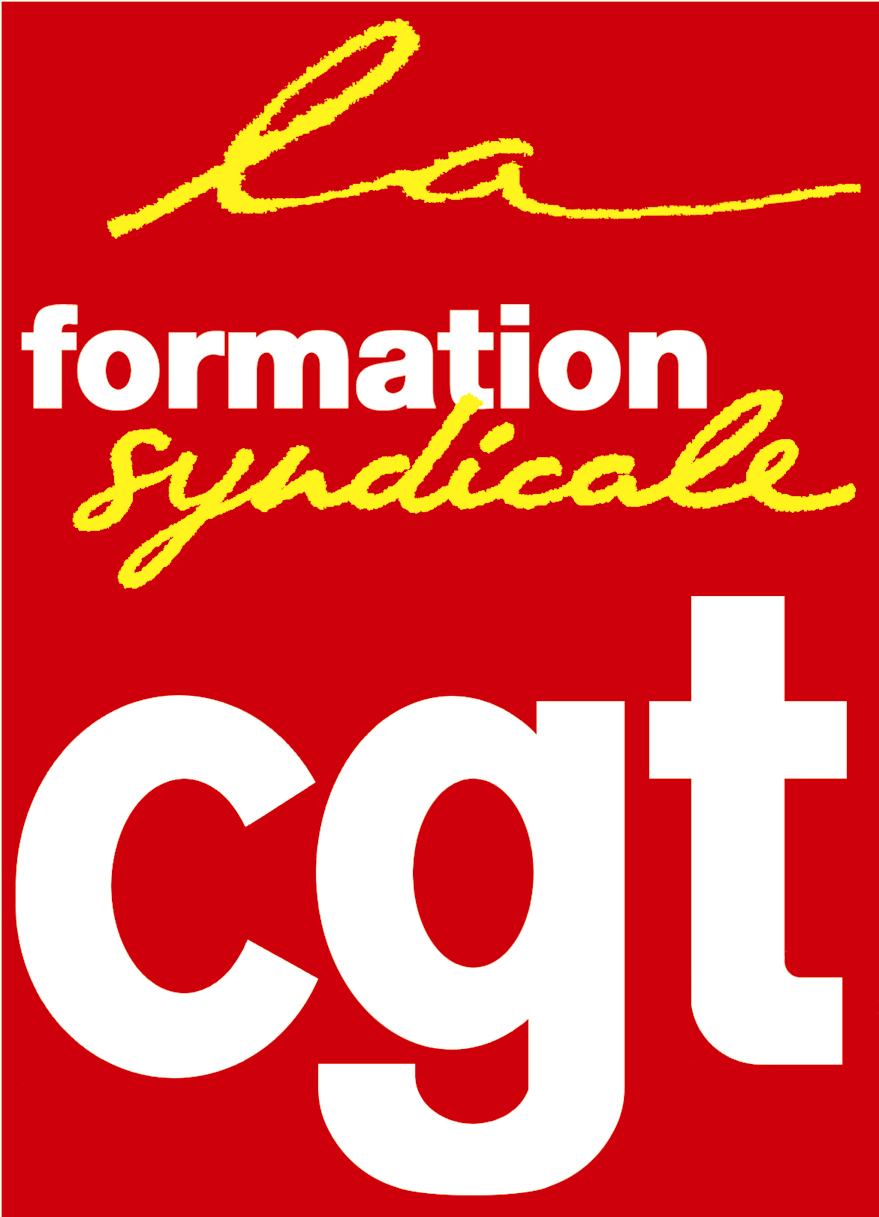 